Sešity a pomůcky do 3. třídy – školní rok 2022/2023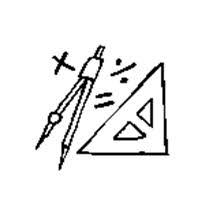 POUZDRO:                                                            DALŠÍ:	2 pera						lepidlo tuhé (váleček)tužka č. 2 a 3				trojúhelník s ryskou	 				pastelky					pravítko 30 cm			guma						lenoch A4				 nůžky s kulatým hrotem			fixy-základní barvy					strouhátko 					kružítko (obyčejné) + tuhy až v březnupravítko krátké (15 cm)			zvýrazňovačVÝTVARNÁ VÝCHOVA:Pokud některé pomůcky zůstaly z 2. třídy, není potřeba kupovat nové – zkontrolujte prosím výtvarný boxvoskovky					fix černý silný a tenký		tušové pero, tuš, hadřík  		vodové barvy 	štětec č. 10, 12  (plochý),			kelímek             štětec  č. 8, 10    (kulatý)                  	složka barevných papírů 20 ks 		         izolepa průhledná				špejlezástěrka (velké tričko)			plastový ubrus	výkresy A3 20 ks				hadříkvýkresy A4 20 ks				lepidlo tuhé- velké (váleček)	temperové barvy				lepidlo Herkules tekutéTĚLESNÁ VÝCHOVAsportovní obuv a oblečení na hřiště a do tělocvičny v plátěné podepsané tašce.Sešity:	č. 523		10 ks   	ČJ, diktáty, M, PRV, sloh, desetiminutovky, čtení                    	č. 544           1 ks              vyjmenovníček   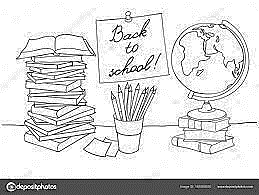 		č. 564		 1 ks		zprávy pro rodiče	č. 424		1 ks		AJč. 420		1 ks		G                           notový sešit	 		HVslovníček do AJ           obaly na sešity a učebnice (v září)pytlík na přezůvky + přezůvky box na svačinu + láhev